Тема :Робота з природним матеріалом і пластиліном.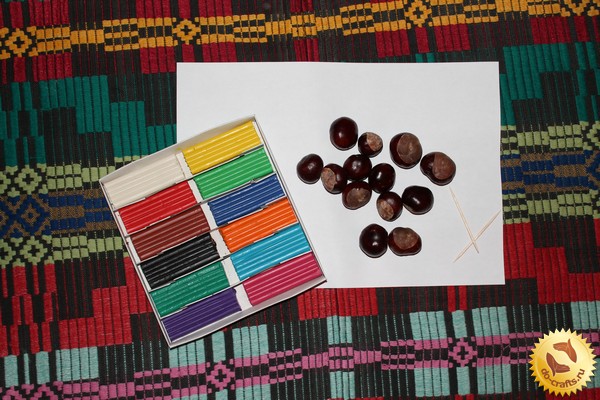 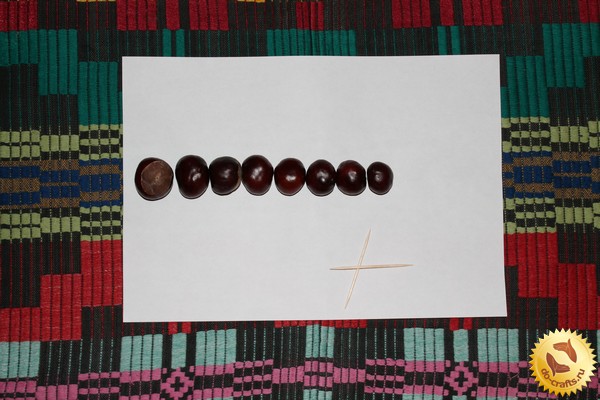 Веселая гусеница из каштанов и пластилина. https://www.youtube.com/watch?v=7_NC_YkyQCA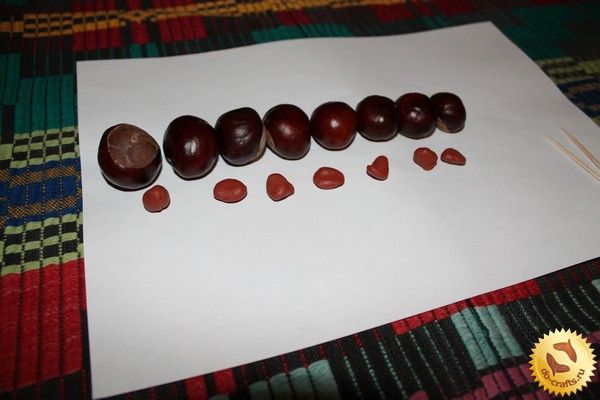 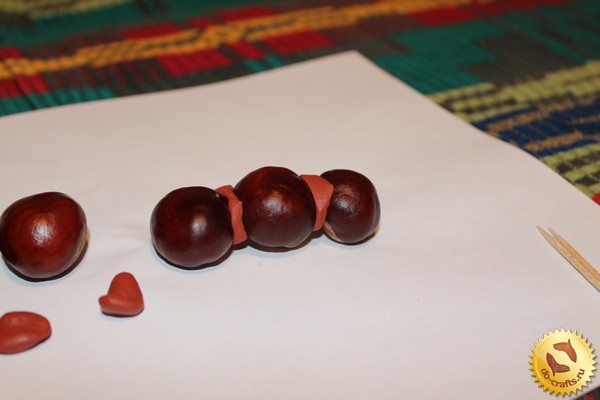 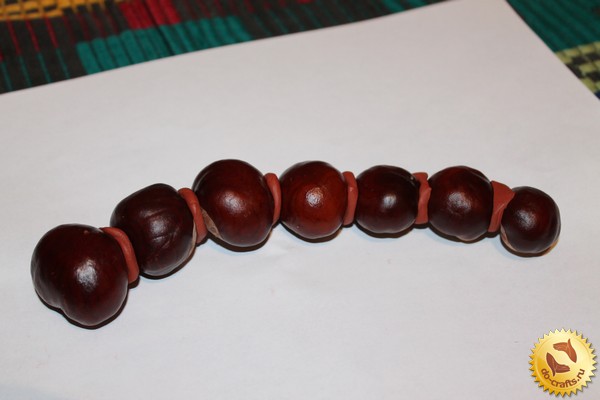 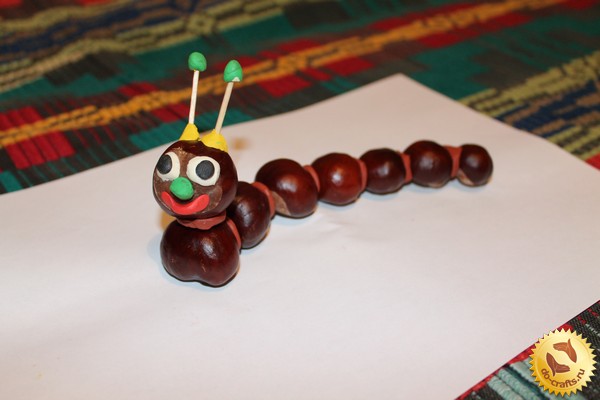 